МІНІСТЕРСТВО ОСВІТИ І НАУКИ УКРАЇНИ
ІНЖЕНЕРНИЙ НАВЧАЛЬНО-НАУКОВИЙ ІНСТИТУТ ІМ. Ю.М. ПОТЕБНІ
ЗАПОРІЗЬКОГО НАЦІОНАЛЬНОГО УНІВЕРСИТЕТУ 
КАФЕДРА ОБЛІКУ, АНАЛІЗУ, ОПОДАТКУВАННЯ ТА АУДИТУ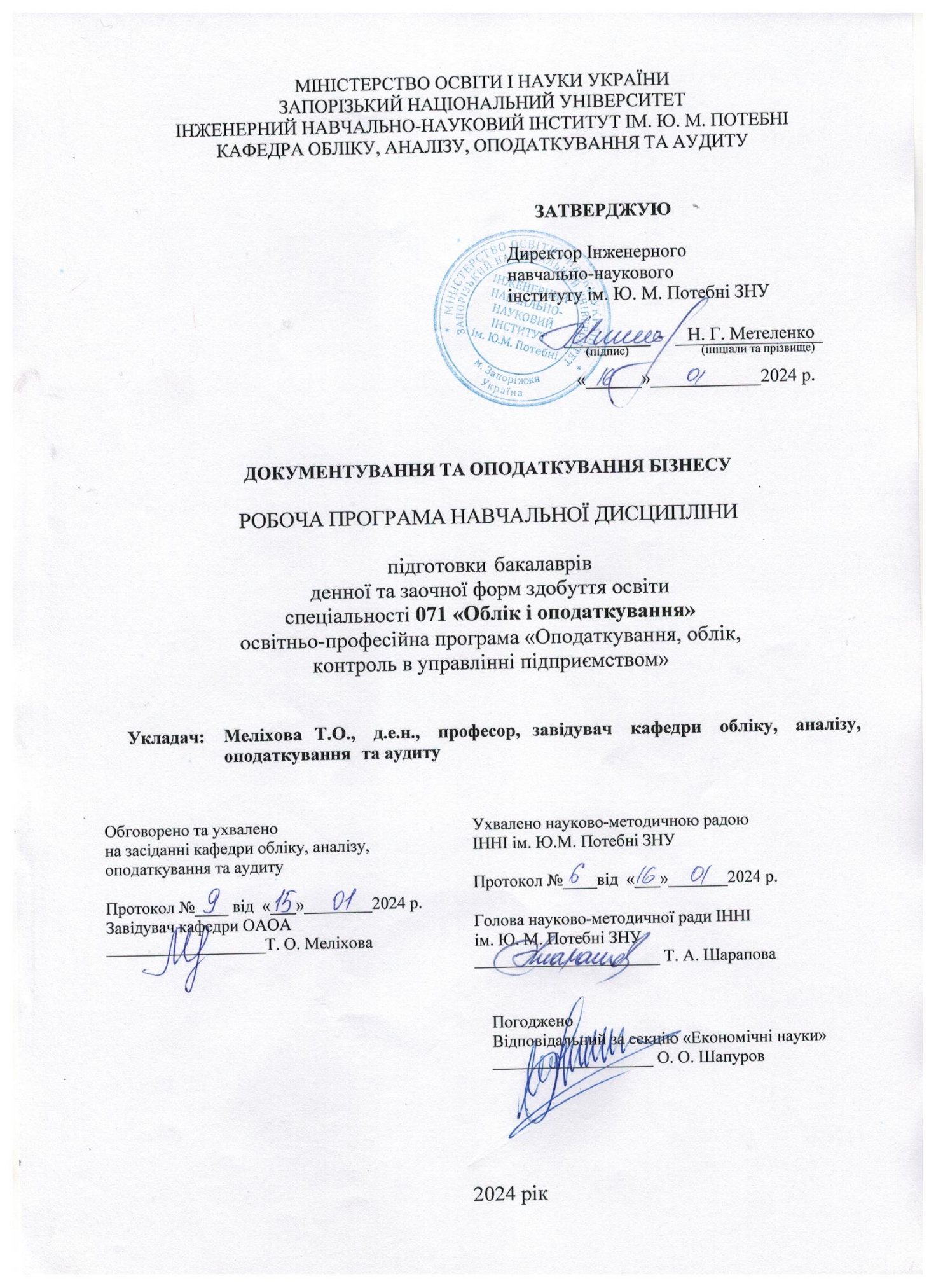 ЗАТВЕРДЖУЮДиректор Інженерного навчально-наукового інституту ім. Ю.М.Потебні ЗНУДОКУМЕНТУВАННЯ ТА ОПОДАТКУВАННЯ БІЗНЕСУ дисципліна циклу вільного вибору бакалаврів у межах університетуРОБОЧА ПРОГРАМА НАВЧАЛЬНОЇ ДИСЦИПЛІНИ підготовки бакалаврівденної та заочної форм здобуття освітиспеціальності 071 Облік і оподаткуванняосвітньо-професійна програма «Оподаткування, облік, контроль в управлінні підприємством»РОБОЧА ПРОГРАМА НАВЧАЛЬНОЇ ДИСЦИПЛІНИ 2023 рікОпис навчальної дисципліни2. Мета та завдання навчальної дисципліниМетою вивчення навчальної дисципліни «Документування та оподаткування бізнесу» є підготовка фахівців, що володіють знаннями щодо створення власного бізнесу, розробки бізнес-плану, вибору загальної та спрощеної системи оподаткування бізнесу, а також роботи з первинними документами та їх обробки при веденні бізнесу.Основними завданнями дисципліни «Документування та оподаткування бізнесу»  є:опанування студентами механізму створення та ліквідації бізнесу суб’єктів господарювання;опанування студентами механізму розробки бізнес-плану  підприємства;опанування студентами механізму вибору загальної та спрощеної системи оподаткування бізнесу;опанування студентами роботи з первинними документами та їх обробки при веденні бізнесу.У результаті вивчення навчальної дисципліни студент повинен набути таких результатів навчання (знання, уміння тощо) та компетентностей:Міждисциплінарні зв’язки. Дисципліна «Документування та оподаткування бізнесу» може бути викладена студентам різних спеціальностей і потребує тільки навичок роботи на персональному комп'ютері.3. Програма навчальної дисципліниЗмістовий модуль 1. Тема 1. МЕХАНІЗМ СТВОРЕННЯ ТА ЛІКВІДАЦІЇ БІЗНЕСУ СУБ’ЄКТІВ ГОСПОДАРЮВАННЯСутність та види суб’єктів господарювання. Види форм бухгалтерського обліку та фінансової звітності суб’єктів господарювання. Реєстрація та ліквідація підприємстваЗмістовий модуль 2. Тема 2 БІЗНЕС-ПЛАН  ПІДПРИЄМСТВА Резюме бізнес плану. Описання підприємства. Аналіз ринку. Організаційний план. Фінансовий план. Можливі ризики.Змістовий модуль 3. Тема 3. ОПОДАТКУВАННЯ БІЗНЕСУОподаткування єдиним податком. Оподаткування податком на прибуток. Порівняння спрощеної та загальної системи оподаткування. Вибір системи оподаткування та форми ведення бізнесу. Оподаткування податком на додану вартість. Оподаткування земельним податком. Оподаткування екологічним податком. Оподаткування рентною платою за спеціальне використання води. Оподаткування заробітної плати.Змістовий модуль 4. Тема 4 ДОКУМЕНТУВАННЯ БІЗНЕСУДокументування касових операцій. Документування розрахунків з підзвітними особами. Документування розрахунків з постачальниками при веденні бізнесу. Документування заробітної плати персоналу. Документування при відрядній формі оплати праці. Інші документи для нарахування заробітної плати. Документальне оформлення відпустки. Документальне оформлення лікарняних..4. Структура навчальної дисципліни 5. Теми лекційних занять 6. Теми практичних занять Самостійна роботаВиди і зміст поточних контрольних заходів  *(критерії оцінювання за електронним посиланням)Підсумковий семестровий контроль9. Рекомендована літератураОсновна:1. Макаренко А.П., Меліхова Т.О., Чакалова Н.С. Облік суб’єктів малого підприємництва: навчальний посібник для здобувачів ступеня вищої освіти «магістр» спеціальності 071 «Облік і оподаткування» освітньо-професійної програми «Облік, аналіз, контроль в управлінні підприємством». Запоріжжя : ЗНУ, 2019. 312 с.2. Макаренко А.П., Меліхова Т.О., Чакалова Н.С. Облік та оподаткування підприємств малого бізнесу : навчальний посібник для здобувачів ступеня вищої освіти магістра спеціальності 071 «Облік і оподаткування» освітньо-професійної програми «Оподаткування». Запоріжжя : ЗНУ, 2019. 432 с.3. Макаренко А.П., Меліхова Т.О., Чакалова Н.С. Теорія і методика документування в обліку та аудиті : навчальний посібник для здобувачів вищої освіти за рівнем бакалавра зі спеціальності 071 «Облік і оподаткування» за денною та заочною формою навчання. Запоріжжя : ЗНУ, 2020. 400 с.4. Макаренко А.П., Меліхова Т.О., Гамова О.В. Оподаткування в системі обліку: навчально-методичний посібник для студентів ЗДІА напряму підготовки 6.030509 «Облік і аудит» денної та заочної форм навчання,  Запоріжжя, ЗДІА, 2015р.  147  с.5. Макаренко А.П., Меліхова Т.О., Подмешальська Ю.В. Звітність підприємства: навчально-методичний посібник для студентів ЗДІА напряму підготовки 7.030509 «Облік і аудит» денної та заочної форм навчання,  Запоріжжя, ЗДІА, 2016. 193  с.Додаткова: 1. Гамалій В.Ф., Вишневська В.А., Хачатурян О.С.. Бізнес-планування : навч. посіб. Кропивницький : ПП «Ексклюзив-Систем», 2017. 186с.2. Арсанукаєва К. О . Методичні рекомендації щодо забезпечення самостійної роботи студентів з дисципліни “Теорія і практика бізнес-планування” (для бакалаврів, магістрів). К.: МАУП, 2008. 32 с.Інформаційні ресурси:Документування та оподаткування бізнесу : електрон. курс : URL: https://moodle.znu.edu.ua/course/view.php?id=11649Наталя МЕТЕЛЕНКО (підпис)(ініціали та прізвище)«______»____________2023 р.«______»____________2023 р.«______»____________2023 р.УкладачУкладачМеліхова Т.О. доктор економічних наук, професор, завідувач кафедри обліку, аналізу, оподаткування та аудиту Меліхова Т.О. доктор економічних наук, професор, завідувач кафедри обліку, аналізу, оподаткування та аудиту Меліхова Т.О. доктор економічних наук, професор, завідувач кафедри обліку, аналізу, оподаткування та аудиту Меліхова Т.О. доктор економічних наук, професор, завідувач кафедри обліку, аналізу, оподаткування та аудиту Меліхова Т.О. доктор економічних наук, професор, завідувач кафедри обліку, аналізу, оподаткування та аудиту Меліхова Т.О. доктор економічних наук, професор, завідувач кафедри обліку, аналізу, оподаткування та аудиту Меліхова Т.О. доктор економічних наук, професор, завідувач кафедри обліку, аналізу, оподаткування та аудиту Обговорено та ухвалено
на засіданні кафедри обліку, аналізу, оподаткування та аудитуОбговорено та ухвалено
на засіданні кафедри обліку, аналізу, оподаткування та аудитуОбговорено та ухвалено
на засіданні кафедри обліку, аналізу, оподаткування та аудитуОбговорено та ухвалено
на засіданні кафедри обліку, аналізу, оподаткування та аудитуУхвалено науково-методичною радою
Інженерного навчально-наукового інституту ім. Ю.М. ПотебніУхвалено науково-методичною радою
Інженерного навчально-наукового інституту ім. Ю.М. ПотебніУхвалено науково-методичною радою
Інженерного навчально-наукового інституту ім. Ю.М. ПотебніУхвалено науково-методичною радою
Інженерного навчально-наукового інституту ім. Ю.М. ПотебніПротокол № 1 від “29” серпня 2023 р.Завідувач кафедриПротокол № 1 від “29” серпня 2023 р.Завідувач кафедриПротокол № 1 від “29” серпня 2023 р.Завідувач кафедриПротокол № 1 від “29” серпня 2023 р.Завідувач кафедриПротокол №   1  від “ 30” серпня 2023 р.Голова науково-методичної ради
ІННІ  ім. Ю.М. ПотебніПротокол №   1  від “ 30” серпня 2023 р.Голова науково-методичної ради
ІННІ  ім. Ю.М. ПотебніПротокол №   1  від “ 30” серпня 2023 р.Голова науково-методичної ради
ІННІ  ім. Ю.М. ПотебніПротокол №   1  від “ 30” серпня 2023 р.Голова науково-методичної ради
ІННІ  ім. Ю.М. ПотебніТ.О. МеліховаТ.А. ШараповаТ.А. Шарапова(підпис)(ініціали, прізвище)(підпис)(ініціали, прізвище)(ініціали, прізвище)Погоджено
Гарант освітньо-професійної програмиПогоджено
Гарант освітньо-професійної програмиПогоджено
Гарант освітньо-професійної програмиПогоджено
Гарант освітньо-професійної програмиПогоджено:Відповідальний за секцію «Економічні науки»Погоджено:Відповідальний за секцію «Економічні науки»Погоджено:Відповідальний за секцію «Економічні науки»Погоджено:Відповідальний за секцію «Економічні науки»Ю.В. ПодмешальськаО.О. Шапуров(підпис)(ініціали, прізвище)(підпис)(ініціали, прізвище)1233Рівень вищої освітиНормативні показники для планування і розподілу дисципліни на змістові модулі Характеристика навчальної дисципліниХарактеристика навчальної дисципліниРівень вищої освітиНормативні показники для планування і розподілу дисципліни на змістові модулі очна (денна) форма здобуття освітизаочна (дистанційна) форма здобуття освітибакалаврськийКількість кредитів –  3ВибірковаВибірковабакалаврськийКількість кредитів –  3Цикл дисциплін вільного вибору студента в межах університетуЦикл дисциплін вільного вибору студента в межах університетубакалаврськийЗагальна кількість годин – 90Семестр:Семестр:бакалаврськийЗагальна кількість годин – 906 -й6-йбакалаврськийЗмістових модулів – 4ЛекціїЛекціїбакалаврськийЗмістових модулів – 420 год.8 годбакалаврськийЗмістових модулів – 4ПрактичніПрактичнібакалаврськийКількість поточних контрольних заходів – 4бакалаврськийКількість поточних контрольних заходів – 4Самостійна роботаСамостійна роботабакалаврськийКількість поточних контрольних заходів – 470 год.82 годбакалаврськийКількість поточних контрольних заходів – 4Вид підсумкового семестрового контролю: залік Вид підсумкового семестрового контролю: залік Заплановані робочою програмою результати навчання та компетентностіМетоди і контрольні заходи12ЗК01. Здатність вчитися і оволодівати сучасними знаннями.ЗК02. Здатність до абстрактного мислення, аналізу та синтезу.ЗК03. Здатність працювати в команді.ЗК04. Здатність працювати автономно.ЗК07. Здатність бути критичним та самокритичним.ЗК08. Знання та розуміння предметної області та професійної діяльності.ЗК09. Здатність спілкуватися державною мовою як усно, так і письмово.ЗК11. Навички використання сучасних інформаційних систем і комунікаційних технологій.ЗК15. Здатність зберігати та примножувати моральні, культурні, наукові цінності і досягнення суспільства на основі розуміння історії та закономірностей розвитку предметної області, її місце у загальній системі знань про природу і суспільство та у розвитку суспільства, техніки і технологій, вести здоровий спосіб життя.Методи:Дослідницький (самостійна робота, презентації).Наочні методи (демонстрування схем, моделей, алгоритмів, таблиць).Проблемно-пошукові методи (репродуктивні).Практичні методи (творчі, контрольні та тренувальні завдання).Логічні методи (індуктивні, дедуктивні, створення проблемної ситуації).Метод формування пізнавального інтересу (навчальна дискусія, створення практичних ситуацій).СК 03. Здатність до відображення інформації про господарські операції суб’єктів господарювання в фінансовому і управлінському обліку, їх систематизації, узагальнення у звітності та інтерпретації для задоволення інформаційних потреб осіб, що приймають рішення.СК 10. Здатність застосовувати етичні принципи під час виконання професійних обов’язків. Методи:Дослідницький (самостійна робота, презентації).Наочні методи (демонстрування схем, моделей, алгоритмів, таблиць).Проблемно-пошукові методи (репродуктивні). Практичні методи (творчі, контрольні та тренувальні завдання).Логічні методи (індуктивні, дедуктивні, створення проблемної ситуації).СК 11. Демонструвати розуміння вимог щодо професійної діяльності, зумовлених необхідністю забезпечення сталого розвитку України, її зміцнення як демократичної, соціальної, правової державиМетод формування пізнавального інтересу (навчальна дискусія, створення практичних ситуацій).ПР01. Знати та розуміти економічні категорії, закони, причинно-наслідкові та функціональні зв’язки, які існують між процесами та явищами на різних рівнях економічних систем.ПР02. Розуміти місце і значення облікової, аналітичної, контрольної, податкової та статистичної систем в інформаційному забезпеченні користувачів обліково-аналітичної інформації у вирішенні проблем в сфері соціальної, економічної і екологічної відповідальності підприємств.ПР03. Визначати сутність об’єктів обліку, аналізу, контролю, аудиту, оподаткування та розуміти їх роль і місце в господарській діяльності.ПР04. Формувати й аналізувати фінансову, управлінську, податкову і статистичну звітність підприємств та правильно інтерпретувати отриману інформацію для прийняття управлінських рішень.ПР05. Володіти методичним інструментарієм обліку, аналізу, контролю, аудиту та оподаткування господарської діяльності підприємств. ПР06. Розуміти особливості практики здійснення обліку, аналізу, контролю, аудиту та оподаткування діяльності підприємств різних форм власності, організаційно-правових форм господарювання та видів економічної діяльності.Методи контролю і самоконтролю (усний, письмовий, практичний).Контрольні заходи:теоретичне тестування за змістовим модулем, виконання індивідуального завдання.Змістовий модульУсьогогодинАудиторні (контактні) годиниАудиторні (контактні) годиниАудиторні (контактні) годиниАудиторні (контактні) годиниАудиторні (контактні) годиниАудиторні (контактні) годиниАудиторні (контактні) годиниСамостійна робота, годСамостійна робота, годСистема накопичення балівСистема накопичення балівСистема накопичення балівЗмістовий модульУсьогогодинУсьогогодинУсьогогодинУсьогогодинЛекційніЗаняття, годЛекційніЗаняття, годПрактичні/лабораторні заняття, годПрактичні/лабораторні заняття, годСамостійна робота, годСамостійна робота, годТеор.зав-ня,к-ть балівПракт.зав-ня,к-ть балівУсього балівЗмістовий модульУсьогогодино/дф.о/дф.з/дист ф.о/дф.з/дист ф.о/д ф.з/дистф.о/д ф.з/дистф.Теор.зав-ня,к-ть балівПракт.зав-ня,к-ть балівУсього балів1t2t3t3t3t4t5t6t7t8t9t10t11t121155225200101315015215522520010131501531552252001013150154155225200101315015Усього за змістові модулі60208820800405260060Підсумковий семестровий контрользалік30303040040Загалом90909090909090909090100100100№ змістовогомодуля.Назва темиКількістьгодинКількістьгодин№ змістовогомодуля.Назва темио/д ф.з/дист ф.12t3t4 ЗМ1Механізм створення та ліквідації бізнесу суб’єктів господарювання52ЗМ2Бізнес-план  підприємства52ЗМ3Оподаткування бізнесу52ЗМ4Документування бізнесу52РазомРазом208№ змістовогомодуляНазва темиКількістьгодинКількістьгодин№ змістовогомодуляНазва темио/дф.з/дистф.12t3t4Не передбаченіРазомРазом00№ змістовогомодуля.Назва темиКількістьгодинКількістьгодин№ змістовогомодуля.Назва темио/д ф.з/дист ф.12t3t4 ЗМ1Механізм створення та ліквідації бізнесу суб’єктів господарювання1013ЗМ2Бізнес-план  підприємства1013ЗМ3Оподаткування бізнесу1013ЗМ4Документування бізнесу1013РазомРазом4052№ змістового модуляВиди поточних контрольних заходівЗміст поточного контрольного заходу*Критерії оцінюванняУсього балів1234t51Тест 1Питання для підготовки: Сутність та види суб’єктів господарювання. Види форм бухгалтерського обліку та фінансової звітності суб’єктів господарювання. Реєстрація та ліквідація підприємстваКількість питань – 20.Правильна відповідь оцінюється у 0,75 балів.15Усього за ЗМ 11152Тест 2Питання для підготовки: Резюме бізнес плану. Описання підприємства. Аналіз ринку. Організаційний план. Фінансовий план. Можливі ризики.Кількість питань – 20.Правильна відповідь оцінюється у 0,75 балів.15Усього за ЗМ 21153Тест 3Питання для підготовки: Оподаткування єдиним податком. Оподаткування податком на прибуток. Порівняння спрощеної та загальної системи оподаткування. Вибір системи оподаткування та форми ведення бізнесу. Оподаткування податком на додану вартість. Оподаткування земельним податком. Оподаткування екологічним податком. Оподаткування заробітної плати.Кількість питань – 20.Правильна відповідь оцінюється у 0,75 балів.15Усього за ЗМ 31154Тест 4Питання для підготовки: Документування касових операцій. Документування розрахунків з підзвітними особами. Документування розрахунків з постачальниками при веденні бізнесу. Документування заробітної плати персоналу. Документування при відрядній формі оплати праці. Інші документи для нарахування заробітної плати. Документальне оформлення відпустки. Документальне оформлення лікарняних.Кількість питань – 20.Правильна відповідь оцінюється у 0,75 балів.15Усього за ЗМ 4115Усього за змістові модулі460Форма Види підсумкових контрольних заходівЗміст підсумкового контрольного заходуКритерії оцінюванняУсього балів12345ЗалікТестуванняПитання для підготовки: див. питання до ЗМ 1–4 у таблиці 7.Тестування передбачає відповідь на теоретичні питання. У разі дистанційної форми навчання екзамен проходить у тестовій формі через платформу Moodle.Тестові питання оцінюються:правильно/неправильно.Кількість питань – 20.Правильна відповідь оцінюється у 1 бал.20Індивідуальне завданняВимоги до виконання та оформлення: Задачі у вигляді файлів MS Excel або  Ms Word завантажена на сайт системи Moodle ЗНУ.Індивідуальне завдання складається з практичного завдання, за яке студент може отримати до 10 балів, та відповідей на запитання при захисті роботи, за які студент може отримати до 10 балів20Усього за підсумковий  семестровий контроль140